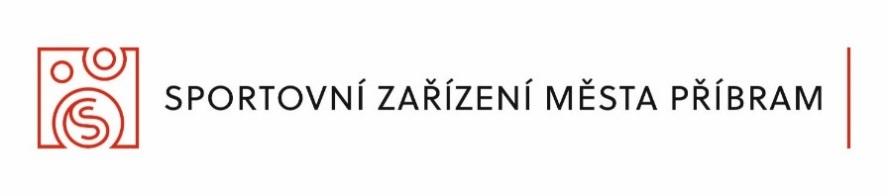 OBJEDNÁVKA Dodavatel: Odběratel:Název: KOMERC VZDUCHOTECHNIKA s.r.o.Název: Sportovní zařízení města Příbram p. o.Sídlo: Na Tržišti 240 399 01 MilevskoSídlo: Legionářů 378, 261 01 Příbram VIIIČ: 03235700DIČ: CZ03235700IČ: 71217975, DIČ: CZ71217975za SZM objednává: pro středisko: Aquapark Příbramza SZM schvaluje: Slaba Jan1) Specifikace zboží/služby: Práce servisních techniků.…..38 480,- Kč(výměna expanzního ventilu, případná tlaková zkouška – převážení náplně chladiva, oprava kondenzátoru + vyřazení poškozené části, doplnění chladiva)Expanzní ventil + tryska..….15 688,- KčDrobný materiál, dusík….1 885,- KčCestovní náklady……..2 400,- Kč2) Termín a místo dodání: V nejbližším možném termínu – Aquapark Příbram 3) Cena (bez DPH, včetně DPH)*Celková cena…………58 453,- Kč bez DPHNad rámec výše uvedené ceny bude případně doplněno chybějící chladivo R407C v ceně 1 354,- Kč/1 kg.4) Místo a termín splatnosti ceny, způsob fakturaceDle faktury se splatností 14 dní – Aquapark PříbramZa dodavatele objednávku převzal:                                                 Za odběratele objednávku schválil:
……………………………..                                                                       …………………………………Za dodavatele objednávku převzal:                                                 Za odběratele objednávku schválil:
……………………………..                                                                       …………………………………